11 11 Physical Therapy, LLCPersonal Information:Insured/Responsibility Party (Leave blank if same as above):Emergency Contact Information:Other Information:11 11 Physical Therapy, LLCPain Diagram: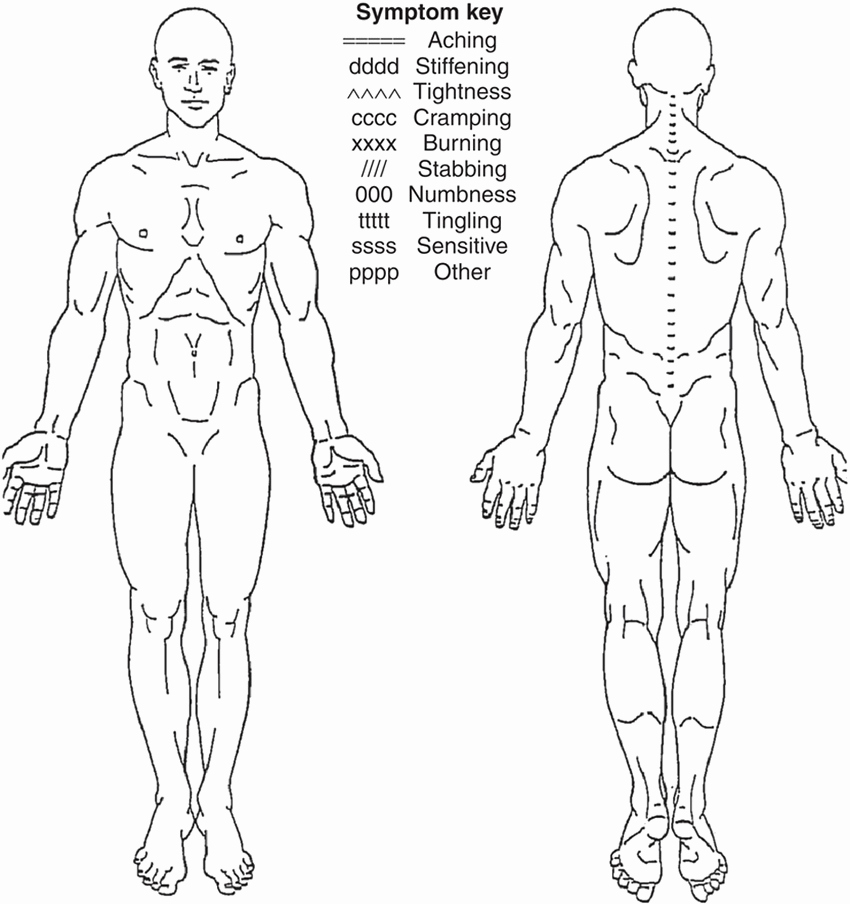 On a scale from 0-10 (0 is no pain, 10 is emergency room pain):11 11 Physical Therapy, LLCMedical History:11 11 Physical Therapy, LLCPatient AuthorizationRelease of Information and Consent for Treatment:I wish to receive treatment at 11-11 Physical Therapy, LLC and permit its employees and all other persons caring for me to treat me in ways that are beneficial to me. I understand that this care can include an evaluation, testing and treatment. No guarantees have been made to me about the outcome of this care.Initial:_____I give permission to 11-11 Physical Therapy, LLC to release information, verbal, electronic and written, contained in my medical record and other related information, to my insurance company case manager, employer, related healthcare provider, assignees and/or beneficiaries and all other persons as it relates to my treatment or payment provided.Initial:_____I authorize 11-11 Physical Therapy, LLC to obtain medical records and/or medical information from my physician or other medical professionals as it relates to my treatment.Initial:_____Assignment of Benefits:I authorize payment directly to 11-11 Physical Therapy, LLC for services and to bill and release payment directly to 11-11 Physical Therapy, LLC for any physical therapy services provided. This is a direct assignment of my rights and benefits under this policy. A photocopy of this assignment shall be considered as effective and valid as the original.													Initial:____Cancellation Policy:Due to high patient demand and the limited availability of appointments, 11-11 Physical Therapy has instituted a “No Show and Late Cancellation Fee” of $70.  It is important that if you wish to cancel or reschedule an appointment that we receive at least 24 business hours notice so that we can call and schedule patients from our waiting list.  Initial:_____Payment:I agree to pay 11-11 Physical Therapy, LLC for the services provided to me or the related party being treated. If any law, such as workers’ compensation, or insurance contract prohibits payment for these services, I will cooperate and assist in the provisions of information, authorizations, releases, or any other type of information necessary to allow for the speedy collection from my third party payer. Where the law or an insurance contract does not prohibit payment by me, I acknowledge responsibility for any and all account balances. Benefit verification obtained from my insurance company in not a guarantee of coverage. If the information provided by my insurance company is not accurate or the insurance company changes its coverage, I will be responsible for payment for services.Initial:_____I further understand that this agreement is binding regardless of any legal transition currently in progress or initiated during or after the course of my treatments unless agreed to in writing by myself and a representative of 11-11 Physical Therapy, LLC.Initial:_____Notice of Privacy Practices (HIPPA Acknowledgement/ Consent)I hereby acknowledge that I have received a copy of the Notice of Private Practices for 11-11 Physical Therapy, LLC. In addition, I hereby consent to the use and disclosure of my personal health information for the purposes of treatment, payment and healthcare management/operations.Initial:_____The signature below certifies that I have read and understand the above information.Patient or Guardian Signature:________________________________Date:____________Last Name:First Name:                                       M.I.             GenderAddress:City:State:                  Zip:Date of Birth:Email:Cell Phone:Work Phone:Insurance:ID#                                          Grp#Last Name:First Name:                                              M.I.Address:City:State:                  Zip:Date of Birth:Cell Phone:Work Phone:Relationship to patient:Last Name:First Name:                                              Relationship to patient:Cell Phone:Referring MD:         PCP:Date of Injury/Symptoms Onset:Check One:  Surgery (Date:                                               )  Auto  Work Related  Fall  Other                                         Description of Symptoms:Current Medications with Dosage and Frequency:Signature of Patient or Guardian (if patient is a minor):Date:Rate your Pain at its least over the past month:  Rate your Pain at its worst over the past month:Rate your Pain at its currently:Name:Name:Height:Weight:Prior Surgeries w/Date: Recent Diagnostic Tests (MRI, CT Scan, X-Rays, Ultrasound, Bone Scan, EMG/NCV Test):Prior Treatments (PT, Acupuncture, Chiropracty, etc.):Have you had any falls this past year? Yes  if so, date(s):                                                         No                               Check if you have or have had any of the following conditions:Check if you have or have had any of the following conditions:Check if you have or have had any of the following conditions:Alcohol Abuse  Angina   Anxiety/Panic Disorders   Arthritis (OA, RA)   Autoimmune Diseases  Asthma   COPD   CHF   Degenerative Disc Disease   Depression  Diabetes (Type I, Type II)   Drug Dependency  Hearing Impairment (hearing aids, tinnitus, deafness) Heart Attack   Multiple Sclerosis  Osteoporosis  Parkinson’s Disease  Peripheral Vascular Disease  Stroke or TIA  Upper Gastrointestinal Disease (ulcer, hernia, reflux)  Visual Impairment (cataracts, glaucoma, macular degeneration)  Allergies Headaches  Bleeding Disorders  Bowel/Bladder Abnormalities  Cancer  Dizziness/Vertigo  Epilepsy  Seizures  Fracture  Hepatitis A, B, C  Hernia  High Blood Pressure  Hypoglycemia  Immunosuppressant Condition or Medication  Kidney Problems  Liver/gall bladder Problems  Metal Implants  Nausea/Vomiting  Pacemaker/Defibrillator  Pregnancy  Sexual Dysfunction  Skin Abnormalities   Smoker  Special Diet Guidelines  Other Diseases:Alcohol Abuse  Angina   Anxiety/Panic Disorders   Arthritis (OA, RA)   Autoimmune Diseases  Asthma   COPD   CHF   Degenerative Disc Disease   Depression  Diabetes (Type I, Type II)   Drug Dependency  Hearing Impairment (hearing aids, tinnitus, deafness) Heart Attack   Multiple Sclerosis  Osteoporosis  Parkinson’s Disease  Peripheral Vascular Disease  Stroke or TIA  Upper Gastrointestinal Disease (ulcer, hernia, reflux)  Visual Impairment (cataracts, glaucoma, macular degeneration)  Allergies Headaches  Bleeding Disorders  Bowel/Bladder Abnormalities  Cancer  Dizziness/Vertigo  Epilepsy  Seizures  Fracture  Hepatitis A, B, C  Hernia  High Blood Pressure  Hypoglycemia  Immunosuppressant Condition or Medication  Kidney Problems  Liver/gall bladder Problems  Metal Implants  Nausea/Vomiting  Pacemaker/Defibrillator  Pregnancy  Sexual Dysfunction  Skin Abnormalities   Smoker  Special Diet Guidelines  Other Diseases:Alcohol Abuse  Angina   Anxiety/Panic Disorders   Arthritis (OA, RA)   Autoimmune Diseases  Asthma   COPD   CHF   Degenerative Disc Disease   Depression  Diabetes (Type I, Type II)   Drug Dependency  Hearing Impairment (hearing aids, tinnitus, deafness) Heart Attack   Multiple Sclerosis  Osteoporosis  Parkinson’s Disease  Peripheral Vascular Disease  Stroke or TIA  Upper Gastrointestinal Disease (ulcer, hernia, reflux)  Visual Impairment (cataracts, glaucoma, macular degeneration)  Allergies Headaches  Bleeding Disorders  Bowel/Bladder Abnormalities  Cancer  Dizziness/Vertigo  Epilepsy  Seizures  Fracture  Hepatitis A, B, C  Hernia  High Blood Pressure  Hypoglycemia  Immunosuppressant Condition or Medication  Kidney Problems  Liver/gall bladder Problems  Metal Implants  Nausea/Vomiting  Pacemaker/Defibrillator  Pregnancy  Sexual Dysfunction  Skin Abnormalities   Smoker  Special Diet Guidelines  Other Diseases:Signature:                                                                                                  Date: